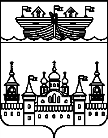 ПРОТОКОЛпубличных слушаний в поселковом Совете р.п.ВоскресенскоеВоскресенского муниципального района Нижегородской области от18 марта 2022 года,начало 16-00 место проведения: р.п.Воскресенское, пл.Ленина, дом 3 (администрация р.п.Воскресенское), кабинет главы администрацииПредседательствовал на публичных слушаниях Сучков И.А.- заместитель председателя поселкового СоветаСекретарь публичных слушаний Привалова Ю.Г. – заместитель главы администрации р.п.Воскресенское.Присутствовали: Постнова А.А., Малышева И.А., Гурылев А.В., Потапенко Е.А., Кирпичева Л.Б., Кошелева А.А., Федулова О.В., Мезинова Т.Н.Основание для проведения публичных слушаний:Публичные слушания проведены в соответствии с Конституцией РФ, Федеральным законом от 29.12.2004 № 191-ФЗ «О введении в действие Градостроительного кодекса РФ», Градостроительным кодексом РФ, Федеральным законом от 06.10.2003  № 130-ФЗ «Об общих принципах организации местного самоуправления в РФ», Уставом р.п.Воскресенское, Положением о публичных слушаниях в р.п. Воскресенское Воскресенского муниципального района Нижегородской области, утвержденным решением поселкового Совета р.п.Воскресенское № 4 от 06.03.2015 г., решением поселкового совета р.п.Воскресенское  от 28.02.2022 года  № 7. Материалы  по теме публичных слушаний размещены  на сайте администрации Воскресенского района   http:www. voskresenskoe-adm.ru.  Оповещение о проведении публичных слушаний размещено в газете «Воскресенская жизнь» от 11.03.2022 г.Повестка заседанияНа публичные слушания в поселковом Совете р.п.Воскресенское выносятся следующие вопросы:1.1. О предоставлении разрешения на отклонение от предельных параметров разрешенного строительства, реконструкции объектов капитального строительства для земельного участка по адресу р.п.Воскресенское ул.Пацаева д.4А кв.1 в части отклонения минимальной площади с 600 кв.м. до 561 кв.м., заявитель Мезинова Т.П.1.2. О предоставлении разрешения на отклонение от предельных параметров разрешенного строительства, реконструкции объектов капитального строительства для земельного участка по адресу р.п.Воскресенское ул.Пацаева д.4А кв.2 в части отклонения минимальной площади с 600 кв.м. до 550 кв.м., заявитель Курносова Р.А.1.3.О подготовке документации по межеванию территории  р.п.Воскресенское для образования земельного участка под существующим многоквартирным домом по адресу ул.Синявина д.4 в составе проекта межевания.Заказчиком проекта считать жителей многоквартирного дома по адресу р.п.Воскресенское ул.Синявина д.4  Верхорубову М.П., Козлову В.В., Красникову И.Б., Плеханову М.А Проект необходим для газификации  многоквартирного дома.1.4.О подготовке документации по межеванию территории  р.п.Воскресенское для образования земельного участка под существующим многоквартирным домом по адресу ул.Ленина  д.112  в составе проекта межевания.Заказчиком проекта считать жителей многоквартирного дома, а также собственника земельного участка по адресу ул.Ленина д.114.Проект необходим для приобретения  свободного земельного участка между домами в собственность.СЛУШАЛИ: Повестку заседаниядокладывает Сучков И.А.- заместитель председателя поселкового СоветаРЕШИЛИ: Повестку заседания  - утвердить. Первый вопрос повестки заседанияСЛУШАЛИ: обсуждается проект решения «О предоставлении разрешения на отклонение от предельных параметров разрешенного строительства, реконструкции объектов капитального строительства для земельного участка» по адресу р.п.Воскресенское ул.Пацаева д.4А кв.1 в части отклонения минимальной площади с 600 кв.м. до 561 кв.м., заявитель Мезинова Т.П.Предложений не поступило.РЕШИЛИ: Рекомендовать депутатам поселкового Совета р.п.Воскресенское предоставить разрешение на отклонение от предельных параметров разрешенного строительства, реконструкции объектов капитального строительства для земельного участка по адресу р.п.Воскресенское ул.Пацаева д.4А кв.1 в части отклонения минимальной площади с 600 кв.м. до 561 кв.м., заявитель Мезинова Т.П. Голосовали – принято единогласно.Второй вопрос повестки заседанияСЛУШАЛИ: О предоставлении разрешения на отклонение от предельных параметров разрешенного строительства, реконструкции объектов капитального строительства для земельного участка по адресу р.п.Воскресенское ул.Пацаева д.4А кв.2 в части отклонения минимальной площади с 600 кв.м. до 550 кв.м., заявитель Курносова Р.А.Предложений не поступило.РЕШИЛИ: Рекомендовать депутатам поселкового Совета р.п.Воскресенское предоставить разрешение . Голосовали – принято единогласно.Третий вопрос повестки заседанияСЛУШАЛИ: О подготовке документации по межеванию территории  р.п.Воскресенское для образования земельного участка под существующим многоквартирным домом по адресу ул.Синявина д.4 в составе проекта межевания.Заказчиком проекта считать жителей многоквартирного дома по адресу р.п.Воскресенское ул.Синявина д.4  Верхорубову М.П., Козлову В.В., Красникову И.Б., Плеханову М.А Проект необходим для газификации  многоквартирного дома.Предложений не поступило.РЕШИЛИ: Рекомендовать депутатам поселкового Совета р.п.Воскресенское утвердить проект межевания территории под существующим многоквартирным домом по адресу ул.Синявина д.4. Голосовали – принято единогласно.Четвертый вопрос повестки заседанияСЛУШАЛИ: О подготовке документации по межеванию территории  р.п.Воскресенское для образования земельного участка под существующим многоквартирным домом по адресу ул.Ленина д.112  в составе проекта межевания.Проект необходим для приобретения  свободного земельного участка между домами в собственность.Предложений не поступило.РЕШИЛИ:Рекомендовать депутатам поселкового Совета р.п.Воскресенское утвердить проект межевания территории под существующим многоквартирным домом по адресу ул.Ленина д.114. Голосовали – принято единогласно.Председатель								И.А.СучковСекретарь								Ю.Г.ПриваловаРезультатыпубличных слушаний в поселковом Совете р.п. ВоскресенскоеВоскресенского муниципального района Нижегородской области18 марта 2022  года, начало 16-00,место проведения р.п. Воскресенское, пл. Ленина, д. 31.Информацию по итогам публичных слушаний принять к сведению и поддержать инициативу заявителей:1.1.О предоставлении разрешения на отклонение от предельных параметров разрешенного строительства, реконструкции объектов капитального строительства для земельного участка по адресу р.п.Воскресенское ул.Пацаева д.4А кв.1 в части отклонения минимальной площади с 600 кв.м. до 561 кв.м., заявитель Мезинова Т.П.1.2.О предоставлении разрешения на отклонение от предельных параметров разрешенного строительства, реконструкции объектов капитального строительства для земельного участка по адресу р.п.Воскресенское ул.Пацаева д.4А кв.2 в части отклонения минимальной площади с 600 кв.м. до 550 кв.м., заявитель Курносова Р.А.1.3.О подготовке документации по межеванию территории  р.п.Воскресенское для образования земельного участка под существующим многоквартирным домом по адресу ул.Синявина д.4 в составе проекта межевания.Заказчиком проекта считать жителей многоквартирного дома по адресу р.п.Воскресенское ул.Синявина д.4  Верхорубову М.П., Козлову В.В., Красникову И.Б., Плеханову М.А Проект необходим для газификации  многоквартирного дома.1.4.О подготовке документации по межеванию территории  р.п.Воскресенское для образования земельного участка под существующим многоквартирным домом по адресу ул.Ленина  д.112  в составе проекта межевания.Проект необходим для приобретения  свободного земельного участка между домами в собственность.2.Рекомендовать депутатам поселкового Совета утвердить данное решение.Принято единогласно.Председатель								И.А.СучковСекретарь								Ю.Г.Привалова